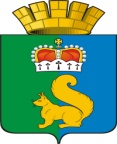  ПОСТАНОВЛЕНИЕГЛАВЫ ГАРИНСКОГО ГОРОДСКОГО ОКРУГАВ соответствии со статьей 16 Федерального закона от 06.10.2003 № 131-ФЗ «Об общих принципах организации местного самоуправления в Российской Федерации», постановлением Правительства Свердловской области от 29.10.2013 № 1332-ПП «Об утверждении государственной программы Свердловской области «Развитие физической культуры, спорта и молодежной политики в Свердловской области до 2020 года», постановлением главы Гаринского городского округа от 09.10.2013 № 565 «Об утверждении порядка формирования и реализации муниципальных программ Гаринского городского округа», с целью совершенствования программно-целевого метода бюджетного планирования в сфере молодежной политики на территории Гаринского городского города,  а также уточнением объемов финансирования программы на 2018 год, руководствуясь статьей 28 Устава Гаринского городского округа, ПОСТАНОВЛЯЮ:1. Внести в Муниципальную программу «Обеспечение жильем молодых семей в Гаринском городском округе до 2020 года» утверждённую постановлением главы Гаринского городского округа  от  31.08.2016  № 260 (с изм. от 27.12.2016 г. № 410, от 06.09.2017 г. № 194, от 05.12.2017 № 301, от 25.02.2018 г. № 65/1, от 30.03.2018 г. № 28)  «Об утверждении муниципальной программы «Обеспечение жильем молодых семей в Гаринском городском округе до 2020 года», следующие изменения:1) в приложение № 1 паспорта муниципальной программы «Обеспечение жильём молодых семей в Гаринском городском округе до 2020 года» изложить в следующей редакции:В графе ВСЕГО «7 689 015,8 рублей»В том числе:«2018 год –2 734 228,8 рублей» в графе «объём финансирования муниципальной программы по годам реализации, рублей»      строку «областной бюджет»: 606 900,60 рублей            2) в приложении № 2 плана мероприятий по выполнению муниципальной программы «Обеспечение жильём молодых семей в Гаринском городском округе до 2020 года»  изложить в следующей редакции:В графе ВСЕГО «7 689 015,8 рублей»В графе «Мероприятие 1. Предоставление социальных выплат молодым семьям на приобретение (строительство) жилья – 7 689 015,8 рублей» в графе «областной бюджет»: 606 900,6 рублей2. Настоящее постановление подлежит обязательной публикации (обнародованию) на официальном сайте  Гаринского городского округа.3. Контроль за выполнением настоящего постановления оставляю за собой.от        13.04.2018 г.                                                       р.п. ГариО внесении изменений в  муниципальную программу «Обеспечение жильем молодых семей в Гаринском городском округе до 2020 года»№  53ГлаваГаринского городского округаС.Е. Величко